Об утверждении Положения о предоставлении лицам, замещающим муниципальные должности и муниципальным служащим в администрации Малобикшихского сельского поселения Канашского района Чувашской Республики компенсации за использование личного транспорта в служебных целях, и возмещении расходов, связанных с его использованиемДля осуществления возмещения компенсационных выплат при использовании муниципальными служащими и главой администрации Малобикшихского сельского поселения Канашского района Чувашской Республики личного транспорта для осуществления своих должностных обязанностей, руководствуясь со ст. 132, 133 Конституции Российской Федерации, ст. 188 Трудового кодекса Российской Федерации, ст. 14, 53 Федерального закона №131-ФЗ от 06.10.2003 г. «Об общих принципах  организации местного самоуправления в Российской Федерации», Бюджетным Кодексом Российской Федерации, Постановлением Правительства Российской Федерации от 08 февраля 2002 № 92 «Об установлении норм расходов организаций на выплату компенсации за использование для служебных поездок личных легковых автомобилей и мотоциклов, в пределах которых при определении налоговой базы по налогу на прибыль организаций такие расходы относятся к прочим расходам, связанным с производством и реализацией», Собрание депутатов Малобикшихского сельского поселения Канашского района Чувашской Республики решило:Утвердить прилагаемое Положение о предоставлении лицам, замещающим муниципальные должности  и муниципальным служащим в администрации Малобикшихского сельского поселения Канашского района Чувашской Республики компенсации за использование личного транспорта в служебных целях, и возмещении расходов, связанных с его использованием.Настоящее решение вступает в силу после его официального опубликования.Глава Малобикшихского сельского поселения                                                                                             Н.А. Петрова                                                                                                                                                   УТВЕРЖДЕНОрешением Собрания депутатовМалобикшихского сельского поселения Канашского района Чувашской Республики от 21 мая 2020 г.    № 48/6Положение о предоставлении лицам, замещающим муниципальные должности  и муниципальным служащим в администрации Малобикшихского сельского поселения Канашского района Чувашской Республики компенсации за использование личного транспорта в служебных целях,  и возмещении расходов, связанных с его использованием         1. Настоящее Положение определяет порядок транспортного обслуживания лицам, замещающим муниципальные должности и муниципальным служащим администрации Малобикшихского  сельского поселения Канашского района Чувашской Республики (далее – муниципальные служащие, администрации  Малобикшихского сельского поселения) в связи с исполнением должностных обязанностей, определяет порядок выплаты компенсации за использование личного транспорта в служебных целях и возмещения расходов, связанных с его использованием.	2. Под транспортным обслуживанием муниципальных служащих в настоящем Положении понимается предоставление муниципальным служащим служебного автотранспорта, который находится на балансе администрации  Малобикшихского сельского поселения, для исполнения должностных обязанностей.3. Под личным транспортом в целях настоящего Положения понимается транспортное средство  (легковой автомобиль) принадлежащий Главе Малобикшихского  сельского поселения Канашского района Чувашской Республики и  муниципальному служащему администрации Малобикшихского сельского поселения Канашского района Чувашской Республики на праве собственности либо находящийся в его владении и пользовании на основании правоустанавливающего документа (доверенности, договора аренды транспортного средства и т.п.).4. Транспортное обслуживание муниципальных служащих осуществляется строго для обеспечения осуществления полномочий органов местного самоуправления. Использование служебного автотранспорта для личных нужд не допускается.5. Предоставление служебного автотранспорта осуществляется:- для лица замещающего муниципальную должность по решению Собрания депутатов Малобикшихского сельского поселения Канашского района Чувашской Республики (далее – Решение);- для муниципальных служащих на основании распоряжения администрации Малобикшихского  сельского поселения Канашского района Чувашской Республики (далее Распоряжение).6. Компенсационные выплаты производятся в случае использования муниципальными служащими личного транспорта для служебных поездок при отсутствии возможности обеспечения служебным автотранспортом или в случае непредвиденной необходимости, а также если их работа по роду служебной деятельности связана с постоянными служебными разъездами в соответствии с их должностными обязанностями.7. Размер компенсационных выплат включает затраты по содержанию и эксплуатации транспорта в служебных целях, в зависимости от рабочего объема двигателя транспортного средства в пределах норм, установленных Постановлением Правительства РФ от 08.02.2002 №92.Предельные размеры компенсации в месяц за использование муниципальными служащими личного транспорта предусмотрены в следующих размерах:— при использовании легковых автомобилей с рабочим объемом двигателя до 2000 куб. см включительно — в размере не более 1200 рублей в месяц; — при использовании легковых автомобилей с рабочим объемом двигателя свыше 2000 куб. см включительно — в размере не более 1500 рублей в месяц, при постоянном разъездном характере работы.- мотоциклы - в размере не более 600 рублей в месяц, при постоянном разъездном характере работы. При использовании лицом, замещающим муниципальную должность или муниципальным служащим личного автомобиля в случае непредвиденной необходимости компенсация выплачивается за фактически отработанные дни,  исходя из фактически отработанного времени.Компенсация за использование личного транспорта в служебных целях выплачивается работникам в размере  не более 4000  (четыре тысячи)  рублей в месяц.В размерах компенсации работнику учтено возмещение затрат по эксплуатации используемого для служебных поездок личного транспортного средства (сумма износа, техническое обслуживание и текущий ремонт).8. Муниципальным служащим, использующим личный транспорт в служебных целях, возмещаются также расходы на приобретение горюче-смазочных материалов. Суммы фактически понесенных расходов подтверждаются представленными муниципальными служащими чеками автозаправочных станций или иными документами об оплате оказанных услуг, и заполненными путевыми листами, исходя из паспортных норм расхода горючего личного легкового автомобиля.9. Не компенсируются любые виды штрафов.10. Муниципальные служащие ведут учет служебных поездок на личном транспорте в маршрутных листах по форме согласно приложению№1 к настоящему Положению.11. Для получения компенсации и возмещения расходов муниципальный служащий подает представителю нанимателя заявление о выплате компенсации и возмещении расходов (далее - заявление) с указанием должностных обязанностей, для исполнения которых использовался личный транспорт.К заявлению  должны быть приложены следующие документы:— копия  технического паспорта транспортного средства, заверенного  в установленном порядке;— копия  личного водительского удостоверения, заверенного в установленном порядке;— копия документа, подтверждающего  право владения и пользования автомобилем (договора купли-продажи, доверенности, договора аренды транспортного средства и т.п.);— копия страхового полиса транспортного средства;— путевой лист легкового автомобиля, заполненного должным образом;— чеки автозаправочных станций.Заявление и приложенные к нему документы представляются ежемесячно, до 5-го числа месяца, следующего за отчетным.    12. В Решении, Распоряжении о назначении выплаты компенсации за использование личного транспорта муниципальным служащим в служебных целях должны содержаться следующие сведения:— служебное положение;— полная характеристика личного автомобиля муниципального служащего (марка, год выпуска, государственный номерной знак);— данные свидетельства о регистрации и свидетельства обязательного страхования гражданской ответственности;— размер компенсации.	13. Решение о выплате компенсации и возмещение расходов производиться в 10 - дневный срок со дня получения заявления.           14. Компенсационные выплаты осуществляются один раз в месяц, следующий за месяцем, в котором осуществлялось использование личного транспорта в служебных целях и производятся в безналичной форме путём перечисления на банковскую карту муниципального служащего.	15.  Не подлежат возмещению расходы, превышающие установленные нормативными актами РФ предельные размеры компенсации за использование личного автотранспорта, а также расходы, связанные с проездом муниципального служащего на личном автотранспорте от места жительства до места работы и обратно.	16. Суммы, выплаченные муниципальным служащим в счет компенсации, не включаются в совокупный доход муниципального служащего и не подлежат налогообложению по ставкам, предусмотренным федеральным законодательством, если они выплачены с учетом предельных норм, установленных нормативными актами Правительства РФ.	17. За время нахождения муниципального служащего в отпуске, командировке, невыхода его на работу вследствие временной нетрудоспособности, а также по другим причинам, когда личный автомобиль не эксплуатируется, компенсация не выплачивается.18. Расходы на выплату муниципальным служащим компенсации за использование личного транспорта в служебных целях и возмещение расходов, связанных с его использованием, производятся в пределах бюджетных ассигнований на содержание транспортных средств, предусмотренных на эти цели в бюджете Малобикшихского сельского поселения Канашского района Чувашской Республики.19.  Администрация Малобикшихского  сельского поселения Канашского района Чувашской Республики отказывает служащему администрации Малобикшихского  сельского поселения  в предоставлении компенсации в случае:1) отсутствия оснований для предоставления компенсации;2) несоблюдения требований к порядку подачи заявления о предоставлении компенсации;3) недостаточности средств местного бюджета, выделенных органу местного самоуправления на выплату компенсации.                                                                                     Приложение № 1
                                                                                                      к   Положению   о  предоставлении лицам,  замещающиммуниципальные должности  и муниципальным служащим в администрации Малобикшихского сельского поселения   Канашского района Чувашской Республики  компенсации     за использование личного транспорта в служебных целях,  и  возмещении расходов, связанных с его использованием

МАРШРУТНЫЙ ЛИСТ

за ______________________ 20____ года (месяц)

________________________________________________________________________ (должность, фамилия, инициалы муниципального служащего)
Подпись муниципального служащего    ____________________             (фамилия, инициалы)
"___" _______________ 20 ___ годаЧĂВАШ РЕСПУБЛИКИ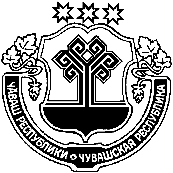 КАНАШ РАЙОНĚЧУВАШСКАЯ РЕСПУБЛИКА КАНАШСКИЙ РАЙОНУÇЫРМА ЯЛ ПОСЕЛЕНИЙĚНДЕПУТАТСЕН ПУХĂВĚЙЫШĂНУ21 çу 2020  48/6 №Уçырма ялě	СОБРАНИЕ ДЕПУТАТОВМАЛОБИКШИХСКОГО  СЕЛЬСКОГО ПОСЕЛЕНИЯРЕШЕНИЕ 21 мая  2020  № 48/6   деревня Малые БикшихиСОБРАНИЕ ДЕПУТАТОВМАЛОБИКШИХСКОГО  СЕЛЬСКОГО ПОСЕЛЕНИЯРЕШЕНИЕ 21 мая  2020  № 48/6   деревня Малые БикшихиУтверждаюРуководитель органа местного самоуправления(фамилия, инициалы)УтверждаюРуководитель органа местного самоуправления(фамилия, инициалы)УтверждаюРуководитель органа местного самоуправления(фамилия, инициалы)УтверждаюРуководитель органа местного самоуправления(фамилия, инициалы)УтверждаюРуководитель органа местного самоуправления(фамилия, инициалы)УтверждаюРуководитель органа местного самоуправления(фамилия, инициалы)УтверждаюРуководитель органа местного самоуправления(фамилия, инициалы)УтверждаюРуководитель органа местного самоуправления(фамилия, инициалы)УтверждаюРуководитель органа местного самоуправления(фамилия, инициалы)(подпись)"___" _____ 20____ года(подпись)"___" _____ 20____ года(подпись)"___" _____ 20____ годаN п/пДата поездкиНаименование мероприятияМаршрут поездкиПробег (км)1.2.3.Итого